ESCUELA SUPERIOR POLITÉCNICA DEL LITORALFACULTAD DE INGENIERIA MECÁNICA Y CIENCIAS DE LA PRODUCCIÓNPRIMERA EVALUACIÓN DE ESTÁTICA DEL SEGUNDO TÉRMINO 2012-2013Nombre:………………………………………………Matricula#…………………………..Profesor: Ing. Eduardo Mendieta R.                Fecha:26-11-2012                           Paralelo: 3Primer Tema (15 puntos) : Para la posición mostrada, el bloque de masa 10 kg se mantiene en equilibrio por acción de las tres fuerzas indicadas en la figura. Determine la Magnitud y dirección de la Fuerza P desconocida.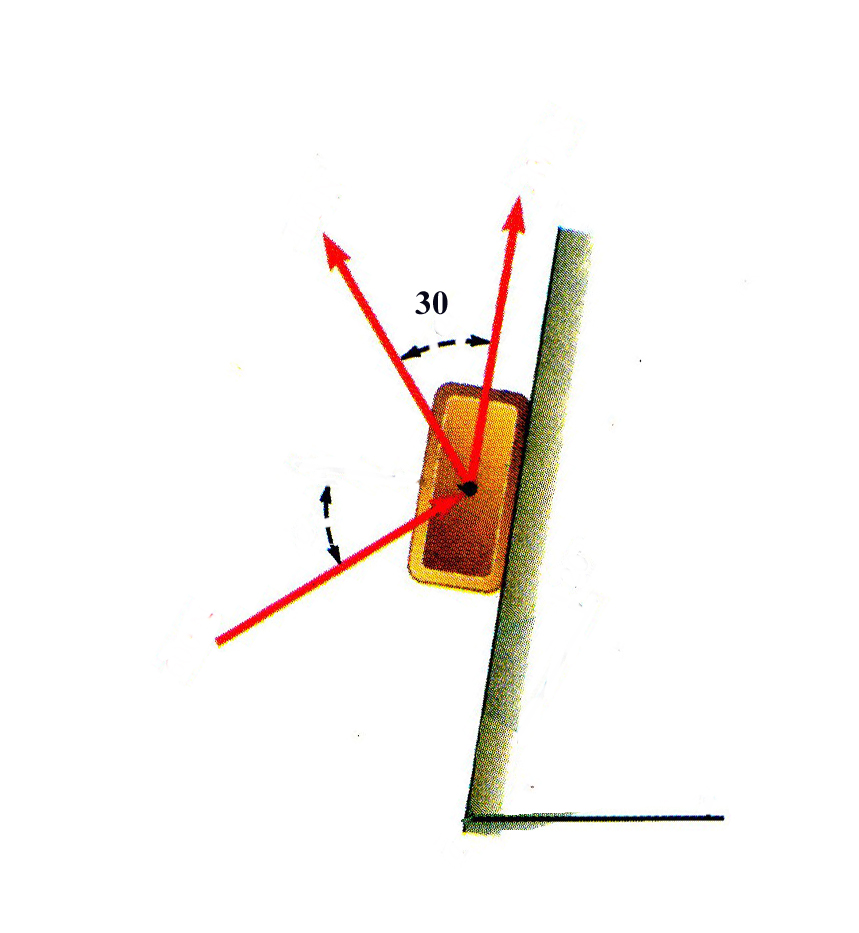 Segundo Tema (15 puntos): Encuentre el peso del cajón si la Tensión en el cable AB es de 400 N.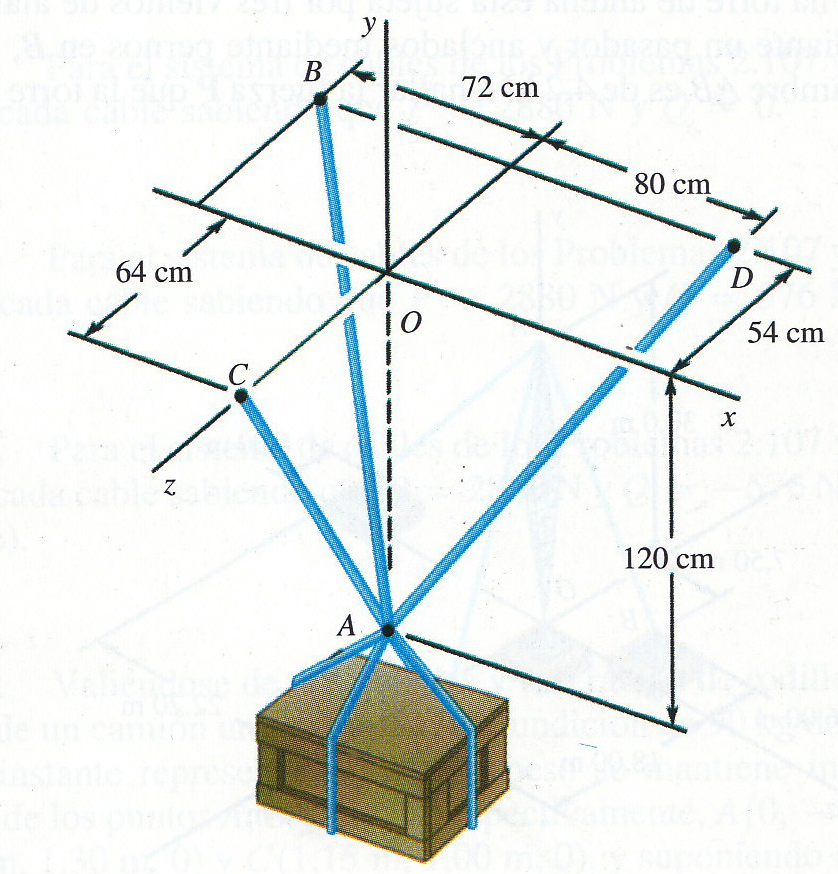 Tercer Tema (15 puntos): La figura representa un brazo mecánico articulado. Encuentre la Fuerza F (magnitud y dirección) si para la posición indicada los momentos con respecto a C y D son de 240 N-m y 120 N-m respectivamente.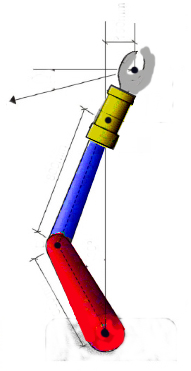 Cuarto Tema (15 puntos) : Para el entramado y la carga representados hallar las reacciones en C y D.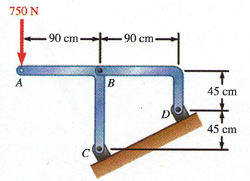 